2.pielikumsValmieras novada pašvaldībasdomes 31.03.2022. lēmumam Nr.233 (protokols Nr.7, 23.§)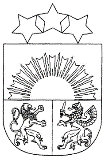 Latvijas RepublikaValmieras NOVADA pašvaldībaNodokļu maksātāja reģistrācijas kods 90000043403, Lāčplēša iela 2, Valmiera, Valmieras novads, LV-4201Tālrunis 64207120, e-pasts: pasts@valmierasnovads.lv, www.valmierasnovads.lvValmieras novada  pašvaldībaskonkursa “Priekšlaicīgas mācību pārtraukšanas riska jauniešu iesaiste jaunatnes iniciatīvu projektos” iesniegumu vērtēšanas komisijas NOLIKUMSI. Vispārīgie noteikumi
Valmieras novada pašvaldības (turpmāk – Pašvaldība) konkursa “Priekšlaicīgas mācību pārtraukšanas riska jauniešu iesaiste jaunatnes iniciatīvu projektos” iesniegumu vērtēšanas komisijas (turpmāk – Komisija) nolikums nosaka Komisijas darbības mērķi un uzdevumus, struktūru un darba organizāciju, Komisijas tiesības un pienākumus.Komisijas darbības tiesisko pamatu nosaka likums „Par pašvaldībām”, Ministru kabineta 12.07.2016. noteikumi Nr.460 “Darbības programmas “Izaugsme un nodarbinātība” 8.3.4. specifiskā atbalsta mērķa “Samazināt priekšlaicīgu mācību pārtraukšanu, īstenojot preventīvus un intervences pasākumus” īstenošanas noteikumi” un citi spēkā esošie normatīvie akti, Pašvaldības domes lēmumi un šis nolikumsII.	Komisijas darbības mērķis un uzdevumiKomisijas darbības mērķis ir organizēt konkursa “Priekšlaicīgas mācību pārtraukšanas riska jauniešu iesaiste jaunatnes iniciatīvu projektos” iesniegumu vērtēšanas Pašvaldības teritorijā.Komisijas galvenie uzdevumi:veikt konkursa iesniegumu izvērtēšanu un pieņemt lēmumu par projekta iesniegumu apstiprināšanu, apstiprināšanu ar nosacījumu vai projekta iesnieguma noraidīšanu saskaņā ar nolikumu;izvērtēt projektu noslēguma pārskatu, ko pēc projekta īstenošanas beigām projekta īstenotājs iesniedz pašvaldībai līgumā noteiktajā termiņā.II.	Komisijas struktūra un darba  organizācijaKomisiju izveido, likvidē un tās sastāvu apstiprina Pašvaldības dome.Komisijas sastāvā ietilps Komisijas priekšsēdētājs un četri Komisijas locekļi (visi kopā saukti – Komisijas pārstāvji).Komisijas darbu vada tās priekšsēdētājs.Komisija ir pilntiesīga pieņemt lēmumus, ja sēdē piedalās vismaz četri Komisijas pārstāvji, tai skaitā Komisijas priekšsēdētājs.Komisija sēdēs lēmumus pieņem atklātā balsojumā. Komisijas lēmums uzskatāms par pieņemtu, ja par to balsojusi vismaz puse no  klātesošajiem Komisijas pārstāvjiem. Ja Komisijas pārstāvju balsis sadalās vienādi, izšķirošā ir Komisijas priekšsēdētāja balss.Komisijas sēdes tiek sasauktas pēc vajadzības un tās tiek protokolētas. Protokolu paraksta Komisijas priekšsēdētājs un sēdes protokolētājs.Komisijas darbam nepieciešamās informācijas ievākšanu, sēžu un to protokolu tehnisko un organizatorisko sagatavošanu nodrošina Valmieras novada Izglītības pārvalde.Komisijas priekšsēdētājs:plāno, organizē un vada Komisijas darbu;pārliecinās par kvoruma esamību;izvirza jautājumus balsošanai;formulē pieņemtos lēmumus;organizē Komisijas pieņemto lēmumu izpildes kontroli.Komisijas sekretārs:protokolē Komisijas sēžu gaitu;savas kompetences ietvaros veic citas darbības, ko uzdod Komisijas priekšsēdētājs.Komisija savā darbā var pieaicināt ekspertus bez balsstiesībām.IV.	Komisijas tiesības un pienākumiIzvērtēt iesniegtos konkursa iesniegumus un pieņemt lēmumu par projekta iesniegumu apstiprināšanu, apstiprināšanu ar nosacījumu vai projekta iesnieguma noraidīšanu saskaņā ar konkursa nolikumu.Pieprasīt papildu informāciju, kas nepieciešama iesniegumu izvērtēšanai.Izvērtēt realizēto projektu noslēguma pārskatu, nepilnību gadījumā informēt projekta īstenotāju par konstatētajām nepilnībām.Pieprasīt papildu informāciju un dokumentus, ja iesniegtajos dokumentos nav pietiekama informācija.Izvērtēt projektu noslēguma pārskatu, ko pēc projekta īstenošanas beigām projekta īstenotājs iesniedz pašvaldībai līgumā noteiktajā termiņā, piešķirot atlikuma finansējumu 20% apmērā.Komisijas pārstāvjiem ir tiesības izteikt viedokli jebkura Komisijas kompetencē esoša jautājuma izskatīšanā.V. Noslēguma jautājumiKomisijas pārstāvju dalība Komisijas darbā ir brīvprātīga, par to atalgojumu nesaņemot.Grozījumus Komisijas nolikumā var izdarīt pēc Pašvaldības domes priekšsēdētāja, domes deputāta/u vai Komisijas priekšsēdētāja priekšlikuma. Grozījumus Komisijas nolikumā apstiprina Pašvaldība dome.Komisijas lēmumu par konkursa “Priekšlaicīgas mācību pārtraukšanas riska jauniešu iesaiste jaunatnes iniciatīvu projektos” iesniegumu vērtēšanu var apstrīdēt Pašvaldības domē, sūdzību iesniedzot rakstiski Pašvaldībā vai elektroniski parakstītu ar drošu elektronisko parakstu, nosūtot uz pasts@valmierasnovads.lv vai izmantojot portālu www.latvija.lv.Nolikums stājas spēkā vienlaikus ar konkursa “Priekšlaicīgas mācību pārtraukšanas riska jauniešu iesaiste jaunatnes iniciatīvu projektos” iesniegumu vērtēšanas komisijas apstiprināšanu un konkursa “Priekšlaicīgas mācību pārtraukšanas riska jauniešu iesaiste jaunatnes iniciatīvu projektos” V kārtas nolikuma apstiprināšanu. Domes priekšsēdētājs	Jānis Baiks